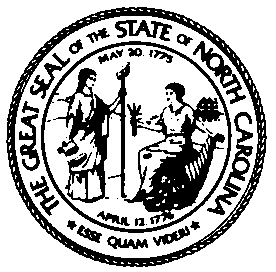 Family Reunification ServicesProgram Code 24 – 120 & 333Annual Plan TemplateState Fiscal Year:	Service Goal:The primary goal of family reunification services is to support the family in eliminating the conditions which led to the child’s removal and to build protective factors that enable the parent(s) to provide the child(ren) with a safe and nurturing environment.Eligibility Criteria:The child must be in the custody or placement authority of a county child welfare agency; ANDThe child must either be in a current out of home placement or recently moved from an out of home placement to the home of the parent/caregiver to be reunified; ANDThe child must be age birth through 17 years; ANDThe child must have the plan of reunification on the North Carolina Permanency Planning Family Services Agreement DSS – 5240.Allowable Services and Activities: Individual, group, and family counseling;Inpatient, residential, or outpatient substance abuse treatment services;Mental health services;Assistance to address domestic violence;Services to provide temporary childcare and therapeutic services for families, including crisis nurseries;Peer-to-peer mentoring and support groups;Facilitation of access to and visitation of children with parents and siblings;Transportation to or from any of the services and activities listed above.Timeframe:While the child is in out-of-home placement, there is no required time-limit on the use of Title IV-B funds for family reunification services.Beginning on the date the child returns home, county child welfare agencies may provide the child and their family up to 15-months of family reunification services.Date Plan Completed:Name of County Child Welfare Agency:  Name and Title of Person Completing the Plan:Email Address and Phone Number of Person Completing the Plan:PROJECTED ANNUAL OUTPUTS for FAMILY REUNIFICATION SERVICES (PROGRAM CODE 24):Complete the following chart with the unduplicated number of children, parents/caregivers, and families that your county agency expects to serve with 24-120 and 24-333 in the current year between June 1 and May 30?  FAMILY REUNIFICATION SERVICES TO BE PROVIDED (Program Code 24-120 and 24-333):Complete the following chart for the allowable services and activities that the county agency plans to provide.** NCDSS recognizes that needs, staff members, and services providers may change during the year after the plan has been submitted.  These changes should be acknowledged and explained in the county agency’s annual family reunification report.NARRATIVEAnswer the following open-ended questions and check boxes:Why did the county agency select the above family reunification service(s)?What type of personnel will the county agency use to provide family reunification services? (Check all that apply.) Internal DSS Social Workers (24-120) Internal DSS Paraprofessionals (24-333) External Contracted Service ProvidersWhat is the county agency’s process to verify eligibility for these family reunification services?How will the county agency track family reunification services to ensure that eligible children receive eligible services for monitoring purposes? (Check all that apply.) Database Spreadsheet Case Notes Other, please list: ________________________________________________________________What written documentation for family reunification services will the county agency maintain? (Check all that apply) Invoices Receipts Case Notes Day Sheets Other, please list: ________________________________________________________________Is the county agency changing the family reunification services in SFY 2022 compared to the prior year? Yes NoIf yes, what are the changes and why did the county agency decide to make these changes?As the County DSS Director, I submit this reunification services plan to NCDSS for SFY 2022.DSS Director Name: _____________________________________________DSS Director Signature: __________________________________________Date: ______________________________________Projected Number of Children to be ServedProjected Number of Parents or Caregivers to be ServedProjected Number of Families to be ServedWhat Family Reunification Service(s) will be provided?Projected Percentage of FundingExpected Internal Staff Member(s) or Community Service Provider(s) to Provide the ServiceIndividual, group, and family counselingInpatient, residential, or outpatient substance abuse treatment servicesMental health servicesDomestic violence servicesServices to provide temporary child care and therapeutic services for families, including crisis nurseriesPeer-to-peer mentoring and support groupsFacilitation of access to and visitation of children with parents and siblingsTransportation to or from any of the services and activities listed above